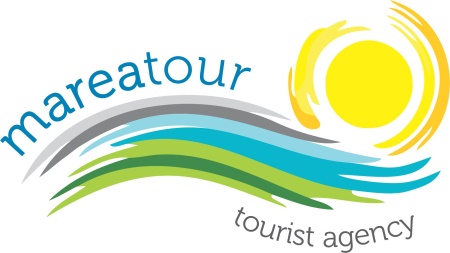 PARENZANA BIKE & BOATPORTOROŽ – POREČ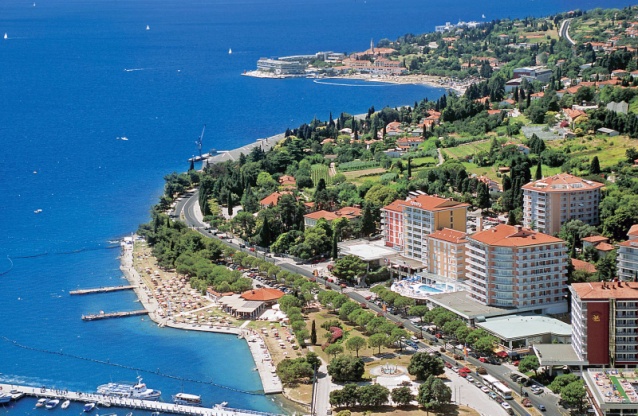 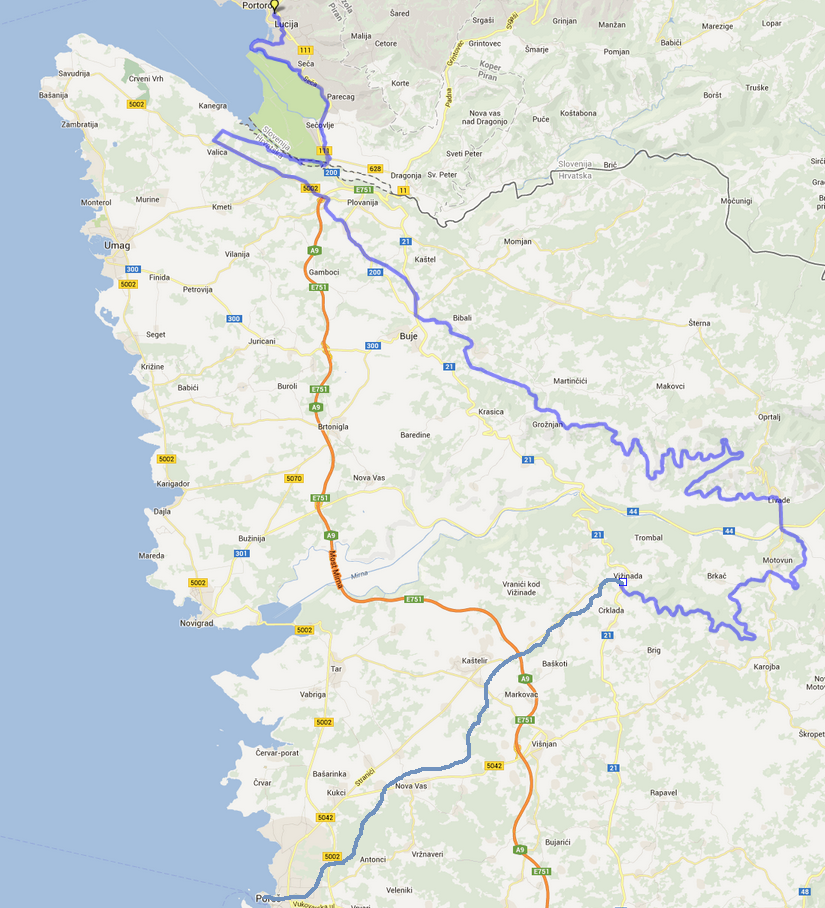 Pridružite se nam na kolesarjenju po poti stare ozkotirne železniške proge Porečanke (1902-1935), ki je med najbolj priljubljenimi kolesarskimi destinacijami v Evropi. Čudovite panorame in vedute (soline, Grožnjan, Motovun, tuneli in viadukti…) bodo nagrada za vaš kolesarski trud, z malo sreče pa si lahko podaljšate vikend na slovenski obali.Zbirno mesto na parkirišču v Luciji pred Marino. Razpored po skupinah (po največ 15 ljudi). Začetek lahkoten in ravninski mimo Sečoveljskih solin in prečkanje državne meje. Do Grožnjana se pot počasi vzpenja – tu si bomo privoščili krajši odmor za ogled mesta umetnikov in uživali v panorami na dolino reke Mirne. Sledil bo rahel in dolg spust, ki preko tunelov in viaduktov vodi do Livad, kjer bo daljši postanek za obilno malico. Obšli bomo Motovun in Vižinado. Naša pot se bo zaključila v Poreču, kjer nas bo pričakala barka, s katero se bomo odpeljali do Umaga. Na barki si bomo privoščili zasluženi piknik z morskimi dobrotami ter animacijski program. Prva nagrada žrebanja bo vikend paket za dve osebi v Portorožu. V Umagu prestopimo na avtobus, ki nas bo popeljal do izhodiščne točke.Če imate pomisleke glede dolžine trase, vam ponujamo možnost kolesarjenja iz Grožnjana, kjer se lahko pridružite ostalim.Dolžina: 95 kmVišinska razlika: 460 mTeren: Asfalt 20%, Makadam 80%Zahtevnost: Srednje – TežkoČas trajanja: 7-8 urCena 69,00€ na osebo. Datumi:Junij: sobota  11/ sobota 25 September: sobota  03 / sobota 17 Paket vključuje:VodenjeSpremstvo z avtomobilom (pomoč, transferji, okrepčevalnica)Voda, banane, malica med potjoPlovba z barko, piknik, tombolaPrevoz oseb in koles iz Umaga do PortorožaDoplačila:Izposoja koles: 15€Ostalo: Obvezna čeladaOsebni dokumentMTB ali Treking koloV primeru neugodnih vremenskih razmer na morju  bo kosilo organizirano v okolici Poreča in povratek z avtobusom.Da ne boste sami uživali, smo za svojce pripravili posebno ponudbo: izlet z barko iz Umaga do Poreča ter povratek z zmagovalci.Cena 30,00 € /osebo (vožnja, piknik, tombola). Otroci do 10 let brezplačno.Ostale informacije:  00386 40 500 115     darijo@mareatour.si      www.mareatour.si